TALLER DE VACACIONAL DE MATEMÁTICAS               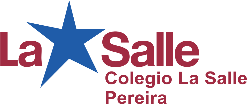 GRADO 5º Coloca el sumando que falta. 636 + 525 +_______ = 1.439Juan gana $86.000 mensuales; paga por arriendo $27.000, por alimentación $22.000, y por transporte $8.500. ¿Cuánto dinero le queda?Halla el número que falta para que se cumpla la igualdad. ______ × 15 = 405Descomponer 1024:Calcular el valor de: 62 + 34 =Completa con el número que falta para que cada igualdad sea verdadera. 2     = 32 3     = 81 3      = 243 4    = 64  5    = 625 	 10     = 10.000.000Escribe como fracción el numero mixto:Al transformar la fracción a numero mixto el resultado es:Al simplificar la fracción el resultado es:Determina el valor de la sustracción de fracciones:Determina el valor de la multiplicación de fracciones:Hallar el valor de la división de fracciones: